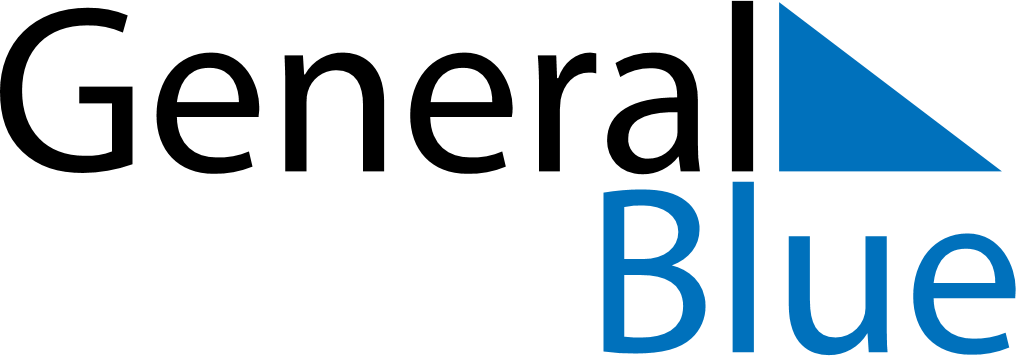 July 2021July 2021July 2021CanadaCanadaMONTUEWEDTHUFRISATSUN1234Canada Day5678910111213141516171819202122232425262728293031